Community Inclusion Forum 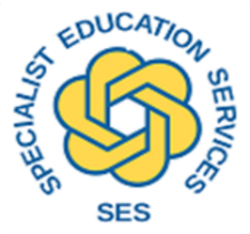 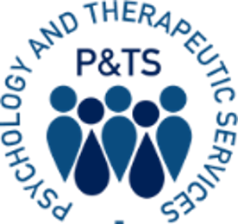 Agenda & Minutes  Title of Meeting:Bury and Central Community Inclusion ForumDate:21/03/2024Place:Thurston Primary SchoolTimes:4pm-5:30pmAttendees:Chairs Jamie Hudson (WSI) and Kate Fieldhouse (P&TS EP)Minutes Catherine Fraser-Andrews (WSI)Sonia Carrington (VSEND)Nikki Prentice (SEMH)
Alex Baker (SLCN)
Jane Albery (C&I)
Lisa Gudgin (C&L)
Lucy McCarthy (SpLD)
Hayley Sykes (NSFT)
Jake Jackson (P&TS EP)
Rachel Sawyer (P&TS EP)
Sara Fance (P&TS EP)
Katie Mahler (P&TS AP)
Natasha Mead (P&TS)
Zoe Bennet (P&TS)
Jenny Baskett (SES)
Joanna Howell (Family Services)
Veronica Sousa (P&TS EP)School attendeesMark Paddy, SET IxworthLynn Orchard, Sexton’s Manor, Barninghan and Earl Soham Primary SchoolsGill Watson, Bardwell, Gislingham, Old Newton, Crawfords, Palgave Primary SchoolsCharlotte Atwell, Guildhall Feoffment PrimaryAmy Healy, Debenham High SchoolCate Bullen, St Edmund’s Primary SchoolFiona-Catherine Thompson, Guildhall Feoffment PrimaryPhilippa Samuels, Stanton Primary SchoolHannah Bridge, Woolpit Primary AcademySharon Dade, Sebert Wood Primary SchoolDonna Sparkes, Honington Primary SchoolKaty Farrow, King Edward VI SchoolLouise McGregor, Thurston Primary AcademyClaire Wright, Hopton Primary SchoolAmanda O’Neil, West Suffolk CollegeApologiesSarah Spinks, Wood Ley Primary
Jason Jarvill, Westgate CP School
Helen Fuller, Combs Ford Primary
Sharn Warren, Abbots Green Academy
Rachel Orton, Stowmarket High School
Katie Ward, Stradbroke High School
Clare Richardson, Trinity CEVAP School
Cath Jeffrey, Rattlesden Primary School
Liz Ashwood, Hartismere High School
Kirsty Langford, Abbots Hall CP SchoolTopicMain PointsTo actionMatters Arising from the Previous CIFReviewed last time’s priorities: Jamie reminded the CIF about transition and pledges and gave an example of a simple strategy of pyramids using the same proforma.Reviewed last time’s priorities: Jamie reminded the CIF about transition and pledges and gave an example of a simple strategy of pyramids using the same proforma.Theory of ChangeKate and Jamie introduced the theory of change visual and explained the journey and reinforced the CIF vision.Kate and Jamie introduced the theory of change visual and explained the journey and reinforced the CIF vision.Family Services Update by Joanna HowellJoanna explained the changes that Family Services have been working hard to implement.Joanna explained the recruitment drive.Joanna explained the legal nuances of the terminology and process.WSI signposted to Section F referral offer.Joanna invited attendees to the local area and EHCNA panels.Link to High Needs Funding High Needs Funding – Suffolk LearningEmail for High Needs Funding: InclusionFundingHub@suffolk.gov.ukSection F referral link: SES-EHCP-Section-F-Request-Form-January-2024.docx (live.com)To book onto an area panel or an EHCNA EHC Plan Panels (office365.com)Transition PledgeJake revisited the transition path.Reiterated the importance of:Early planningFamily support and involvementFrequent opportunities for familiarisation such as school visits, meeting new teachers, Blogs, video calls etc.School colleagues and SES colleagues discussed ideas for better transition:Coffee and cake morning between secondary and primary schools to promote joint planning (King Edward School has done this).Coordinate the move up days.Soft transitions for more vulnerable children.Summer holiday projects at Secondary school.Pupil passports.Support for planning for transition for schools, children and parents Supporting school transitions | Resources | YoungMindsFocus for next meetingJamie invited colleagues to email him about their wishes for topics for the CIF.Language Assessments – please email any areas of concern to Alex.Baker@suffolk.gov.ukJamie invited colleagues to email him about their wishes for topics for the CIF.Language Assessments – please email any areas of concern to Alex.Baker@suffolk.gov.ukVenue for next meetingThursday 9th May 2024 Cedars Park Primary School StowmarketThursday 9th May 2024 Cedars Park Primary School StowmarketFeedback formPlease fill in this short feedback form about the Community Inclusion Forums if you haven’t already https://forms.office.com/e/ANL4kHMAvQPlease fill in this short feedback form about the Community Inclusion Forums if you haven’t already https://forms.office.com/e/ANL4kHMAvQ